Meelwurms deur OPPAS Pet Sitter: Naomi Oosthuizen (Serfontein)Wat is meelwurms?Meelwurms is die larva stadium van die meelwurm tor, Tenebrio Molitor, ‘n skakering van donker bruin en swart tor. Die meelwurm het ‘n bruin-geelagtige eksoskelet wat hulle wurm liggaam beskerm. Hulle het ook groot segmente (seksies) waaruit hulle liggaam bestaan en begeeg rond deur middel van hulle drie paar bene wat naby hulle kop sit. Die meelwurm bestaan uit drie liggaams dele en hulle eet graan en ontbinde plante en diere. -Volgens “All About Mealworms” Ons huishoudelike meelwurms word graan soos semels en vars groente en vrugte gevoer. Die meelwurms is wel DIT wat hy eet en tog wil jy dit vir jou eie diere over. Gesonde Meelwurm = Gesonde Diere. Meelwurms kan gevoer word vir vis, voëls en reptiele.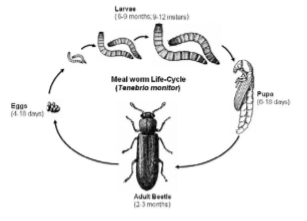 Hoe om vir meelwurms te sorg.Meelwurms se lewe siklus is sort soos 30 to 60dae. Hulle groei en oorleef beter in goed gewentileerde vertrek, waar hulle in plastiek houers gehou word met genoeg luggate na bo. Meelwurms hou van donkerte en sal goed oorleef in kamer-temperatuur.Al wat ‘n meelwurm nodig het is ‘n houer en voedsel. Daaro kan jy jou meelwurms in ‘n bak plaas met ‘n eweredige oppervlakte, rond of vierkantig. Dan kan jy die meelwurms toegooi met semels, gooi omtrent dubbeld die hoeveelheid as wat daar meelwurms is sodat hulle gemaklik kan rondbeweeg. Plaas dan vars fyn gesnyde groente bo op die laag semels. Soos wortels, aartappels, patats of enige iets wat jy te veel van het in die huis. Die bogenoemde werk baie lekker en maklik. Appel, tamatie en komkommer kan ook werk, maar die nadeel is, dit het meer vog in en die kanse van mif groei is baie meer.Jy kan weekliks gaan inloer by jou wurms om te sien of hulle nog genoeg kos oor het.Yskas MeelwurmsMet hierdie metode sal dit jou vergemaklik dat jy oor die naweek kan meelwurms voer sonder om eers te gaan vang of nog makliker jy kan iemand anders vra om jou diere te voer sonder om hulle eers enige iets te verduidelik.Hier volg my metode:Vang jou wurms uit. Watter metode vir jou die maklikste is. Ek vang myne met die hand en dan sal ek hulle sif sodat die eiers deurval indien daar is.Plaas hierdie uitgevangdes in ‘n houer appart met klein bietjie vars semels en sny ‘n paar fyn skywe wortel in vir hulle om te eet. (die hoeveelheid hang af van hoeveel wurms)Los die wurms in die bak met die semels en wortels vir 5 ure tot 10 ure. Todat jy sien hulle lekker vol geeet is.Plaas nou hierdie wurms in ‘n kleiner houertjie, een wat nie jou yskas die hele plek gaan vol staan nie. Verwyder hulle weer van die semels en wortels. (dis belangrik dat jy nie te veel ingooi nie, want dan maak jy die werk vir jouself moeilik.Merk die houer en plaas hierdie houertjie in die yskas.TA-DA! Nou is jou wurms dormant tot jy hulle wil voer vir jou diere.Hulle mag dalk dood lyk, maar plaas hulle so 5min weer teen kamer temperatuur dan begin hulle weer woel en daarna eet.Droog MeelwurmsLewendige meelwurms nutriente waarde:Protein: 20%Fat: 13%Fiber: 2%Water: 62%Gedroogte meelwurms nutriente waarde:Protein: 53%Fat: 28%Fiber: 6%Water: 5%Volgens hierdie data kan mens gerus voel om jou diere gedroogte meelwurms te voer, want hulle kry maksimum daaruit. Wat ook lekker is met die gedroogte meelwurms is dat jy kan wel hulle laat swell in water om jou diere die ekstra water inname te gee.My ondervinding sover met die wurms:Ek voer hulle so elke week, semels en patat/aartappels/wortel enige van daai wat ons baie van het. Maar voor ek hulle voer vind ek dit dat hulle boontoe gekom het vir kos, so dit maak dit baie maklik dan om te vang en groot hoeveelhede op ‘n slag ook. Ek sif hulle oor die bak om seker te maak ek vat nie baie eiers saam hulle neem nie. Wurms is gevang en die wat oorbly voer ek net voor ek die uitgevangdes invat huistoe. Die uitgevangdes voer word ook nou gevoer, maar net patat/aartappels/wortel of enige groente/vrugte sodat hulle baie water inname kan kry. Ek los die kos dan so 5-10ure saam die wurms. Ek het sover nog nie ‘n baie groot verskil gesien nie, so dit hang af wat jou pas. As jy hulle nog nie semels gevoer het vir ‘n week nie, sale k aanbeveel om bietjie semels ook by te voeg.Dan sal ek die wortels en semels uithaal en die wurms in ‘n bak in die yskas sit. Ek het dit gevind dat ‘n bak met ‘n deksel (sonder gate) beter werk omdat kondensasie nie kan plaasvind nie. Los die wurms vir ‘n uur plus, maar jy kan ook langer dae, weke tot jy reg is om hulle te droog. Dit is makliker om hulle weer te sif as daar nog baie doppies ens is.Kry ‘n bakplaat, lekker groot wat in jou oond pas. Ek het ‘n stuk wax papier in die bak gesit indien die wurms dalk vasbrand. Dit het goed gewerk. Dan haal jou wurms uit die yskas uit, kyk dat al die onodige velletjies en doppies verwyder is, of blaas hul uit die bak. Dan plaas hierdie wurms verspreid in jou bakplaat oond.Plaas die bakplaat in die oond teen 100 grade celcius vir so uur en ‘n half.  Plaas die bak in ‘n koue oond en skakel dan die oond aan. Na die tyd gaan loer hoe bruin die wurms is en as hulle lyk na ‘n caramel mooi bruin kleur is hulle reg.Om jou wurms se tekstuur te toets:As hulle buigsaam en taai, rubberagtig is, dan is hulle teen te hoë temperatuur te vining gebak. Maak seker jou wurms is bros en sodra jy hom buig moet dit breek. Ook nie breek in stukkies nie, want te veel bros gaan veroorsaak dat dit fyn en poeier gaan word.Pasop vir te lank bak, anders mag hulle begin brand en jy sal dit moet weggooi.Moet ook nie die oond te warm stel nie (eerder te laer) anders skroei die wurms en droog binne minute uit.Dis belangrik dat jy wurms bak wat vol nutriente is en ook vloeistof dat hulle nie uitdroog wanner hulle gebak word nie. Hierna kan jy hull in ‘n houer met ‘n deksel, plastiek geseelde sakkie hou vir baie lank.